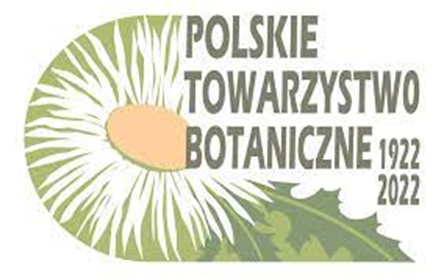 2022 Rokiem Botaniki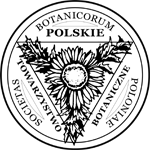 W 100-lecie powstania Polskiego Towarzystwa Botanicznego, pragnąc podkreślić zasługi polskich botaników dla światowej nauki oraz przypomnieć rozwój botaniki polskiej, jaki nastąpił po odzyskaniu przez Polskę niepodległości w 1918 roku, Senat Rzeczypospolitej Polskiej ustanowił rok 2022 Rokiem Botaniki. Polskie Towarzystwo Botaniczne zaprasza do udziału w różnych wydarzeniach – między innymi: Webinaria  z cyklu „Rok Botaniki – z botaniką przez cały rok!”.https://pbsociety.org.pl/default/rok-botaniki-2022/webinaria-z-cyklu-rok-botaniki-z-botanika-przez-caly-rok/lubhttps://www.biol.uw.edu.pl/cykl-wykladow-rok-botaniki-z-botanika-przez-caly-rok/Konkurs fotograficzny „Piękno świata roślin, grzybów i śluzowców”.https://pbsociety.org.pl/default/rok-botaniki-2022/konkurs-fotograficzny-piekno-swiata-roslin-grzybow-i-sluzowcow/Lista pozostałych na stronie:Rok Botaniki 2022.https://pbsociety.org.pl/default/Polskie Towarzystwo BotanicznePolskie Towarzystwo Botaniczne powstało w kwietniu 1922 roku. Pierwszym prezesem został profesor Bolesław Hryniewiecki. Dziś Stowarzyszenie liczy około tysiąca członków zwyczajnych, honorowych i wspierających. Ogólnopolskie zjazdy członków Towarzystwa odbywają się co trzy lata.Towarzystwo działa w zakresie szeroko rozumianej botaniki, włączając mykologię, lichenologię i fykologię. Celem PTP jest rozwój nauk przyrodniczych, popularyzacja wiedzy botanicznej oraz powiązanie działalności naukowej z potrzebami kultury i gospodarki.Założyciele Polskiego Towarzystwa Botanicznego:Emil GodlewskiKazimierz BassalikBolesław HryniewieckiSeweryn KrzemieniewskiWładysław Szafer – jednocześnie założyciel Ligi Ochrony PrzyrodyZygmunt WóycickiROK BOTANIKI – z botaniką przez cały rok!Cykl 12 webinarów popularno-naukowych współorganizowanych przez Uniwersytet Otwarty Uniwersytetu Warszawskiego i Polskie Towarzystwo Botaniczne 24 stycznia 2022Antarktyka – tam, gdzie pingwiny mówią „Dobranoc!” - Halina Galera21 lutego 2022Alergeny w powietrzu i na talerzu – kiedy i dlaczego powinniśmy ich unikać? - Dorota Myszkowska21 marca 2022Raj na dachu świata – badania flory i roślinności w Środkowej Azji - Arkadiusz Nowak25 kwietnia 2022Flora Arktyki w obliczu globalnych zmian klimatycznych - Paweł Wąsowicz16 maja 2022Sto lat starań o ochronę Puszczy Białowieskiej - Bogdan Jaroszewicz20 czerwca 2022Rośliny z pomocą w naprawie środowiska – fitoremediacja- Stanisław Gawroński18 lipca 2022Jak i o czym „rozmawiają” komórki roślinne? - Ewa Kurczyńska8 sierpnia 2022„Mirra”, „paluszki Matki Boskiej” i „jabłuszka Pana Jezusa”: rośliny święcone w dniu Matki Boskiej Zielnej i w Oktawę Bożego Ciała - Łukasz Łuczaj19 września 2022Sto roślin to jeszcze nie łąka, czyli dlaczego botanik powinien badać także zwierzęta - Marcin Zych17 października 2022Co żyje, rośnie i zakwita na odpadach poprzemysłowych? - Adam Rostański21 listopada 2022Od komórki do rośliny - Janusz Zimny19 grudnia 2022Kolekcja akwarel LibriPicturati jako nośnik idei naukowych doby renesansu 